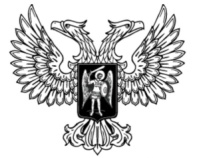 ДонецкАЯ НароднАЯ РеспубликАЗАКОН О ВНЕСЕНИИ ИЗМЕНЕНИЙ В ЗАКОН ДОНЕЦКОЙ НАРОДНОЙ РЕСПУБЛИКИ «О КУЛЬТУРЕ»Принят Постановлением Народного Совета 3 августа 2018 годаСтатья 1Внести в Закон Донецкой Народной Республики от 25 декабря 2015 года № 98-IНС «О культуре» (опубликован на официальном сайте Народного Совета Донецкой Народной Республики 19 января 2016 года) следующие изменения:1) дополнить статьей 121 следующего содержания:«Статья 121. Право на организацию творческих мероприятийОрганизации различных форм собственности и организационно-правовых форм, если это не противоречит их учредительным документам, а также физические лица вправе организовывать и проводить творческие мероприятия на территории Донецкой Народной Республики. Творческому мероприятию может быть присвоен статус «международный», «республиканский», «городской», «районный» в порядке, установленном Советом Министров Донецкой Народной Республики.»;2) часть 3 статьи 39 изложить в следующей редакции:«3. Порядок организации гастрольной деятельности на территории Донецкой Народной Республики утверждается Советом Министров Донецкой Народной Республики.».Временно исполняющий обязанностиГлавы Донецкой Народной Республики			Д. В. Пушилинг. Донецк17 сентября 2018 года№ 250-IНС